Leave of Absence Form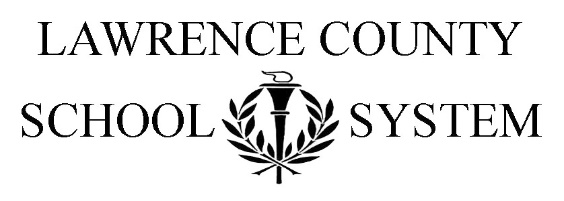 Employee Name: ___________________________________Last 4 Digits of Social Security Number: _________________Department/School: ________________________________Position: __________________________________________Date of Request: ___________________________________Leave Category Requested					Reason for Leave Paid								 Maternity/Care for New Child Unpaid							 Employee’s Own Illness Other(Explain:                             )	                              	 Family Member (Relationship ________________)								 Personal Leave								 Sabbatical Leave								 Military Leave								 Other Leave: (Explain: _______________________)Beginning Date of Leave: __________________Return to Work Date: _____________________	Phone Number During Leave: Special Circumstances: _______________________________________________________________________________________________________________________________________________________________________________________________________________________________________________________________________________________________________			_______________________________                     Employee Signature					        Supervisor/Principal Signature		Leave Information:Employees missing six or more consecutive days shall submit a Leave of Absence FormThe Leave of Absence form will initiate the FMLA process.Any requests for an extension or reduction in leave shall be forwarded to the Director of Human Resources.Unless an emergency, all Leave of Absence forms shall be submitted 30 days prior to the leave.Central Office Use Only: Date of Receipt: ______________Director of Schools Approval: ________________________